HDT-4415L便携式配电终端测试系统简介1、概述江西华东电气有限公司创立于上世纪九十年代初，是国家高新技术企业、国家电网继电保护检测产品认证供应商，坐落于南昌国家高新技术开发区，专业从事电力系统仪器仪表的研发、制造、销售，是国内最早推出微机继电保护测试仪的厂家。华东电气具有电力智能测试仪器设计、制造的专业能力，又有一支多年从事电力系统设备检测维护服务的专业队伍，在电力生产、输送、供应、使用及其相关服务用户中广受好评。多款主力产品经电力行业权威部门全面检测确认各项技术指标完全达到并超过相关国家和行业标准，在全国多个省市（自治区）电力行业入网检测中位居前三（A类），获得用户广泛好评，社会和经济效益显著，是国家、省级重点新产品，并多次获得中小企业创新基金支持和省级优秀产品奖。      在社会各界的关心支持下，经过全体员工的不懈努力，华东电气历年来取得了较好的经济效益和社会效益，得到了社会认可，先后获得“江西省纳税先进企业”、“一级纳税信誉单位”、“南昌市文明单位”、“江西省优秀高新技术企业”、“高新区优秀企业”等荣誉。华东电气不断创新，迎接“能源互联网”、“泛在物联网”时代的机遇与挑战，拓展技术服务和产品领域，满足智能电网发展对电力设备状态检测的需求，努力成为一流的电力系统设备检测维护服务提供商和电力系统智能化测试仪器产品制造商。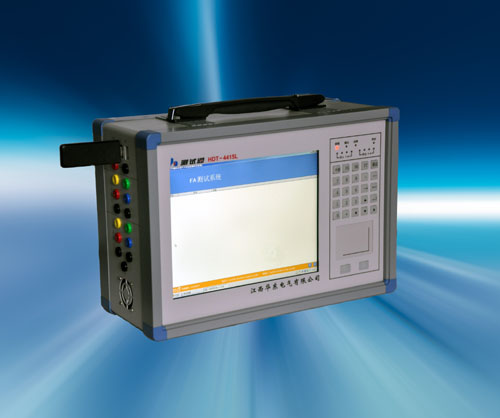 2、用途及其适用范围配电自动化作为智能配电网发展的重要组成部分，是提高供电可靠性、提升优质服务水平以及提高配电网精益化管理水平的重要手段，是配电网现代化、智能化发展的必然趋势。在过去的配电网自动化终端设备检测行业中，各厂商主要以独立测试仪或平台为主体产品，虽然能够满足配电网自动化终端设备检测规程，但是随着越来越多的设备投入使用，面临的问题是测试单位分散，数据缺乏联动性，导致检测数据相互孤立，无法集中管理、实时监测。为解决配电网建设中面临的问题，提出一种基于云平台的HDT-4415L便携式配电终端测试系统，以云服务器为核心，将所有数据汇聚进行集中处理，并通过云网络对所有区域进行智能化的集中控制、成员间的交互协作，只要能入网的设备都能从云服务器上传和下载数据，实现数据统一管理。并且该平台将能全自动的完成FTU、DTU、TTU的基本误差试验、影响量试验、状态量输入试验、远方控制试验、故障处理试验、数据和时钟保持试验等一系列的测试。云服务应用场景如下图所示:HDT-4415L具有配电终端电气性能和保护功能的通用测试功能，同时在云平台的支持下作为公司馈线自动化FA测试系统的设备端（FA从机）实现馈线自动化联调。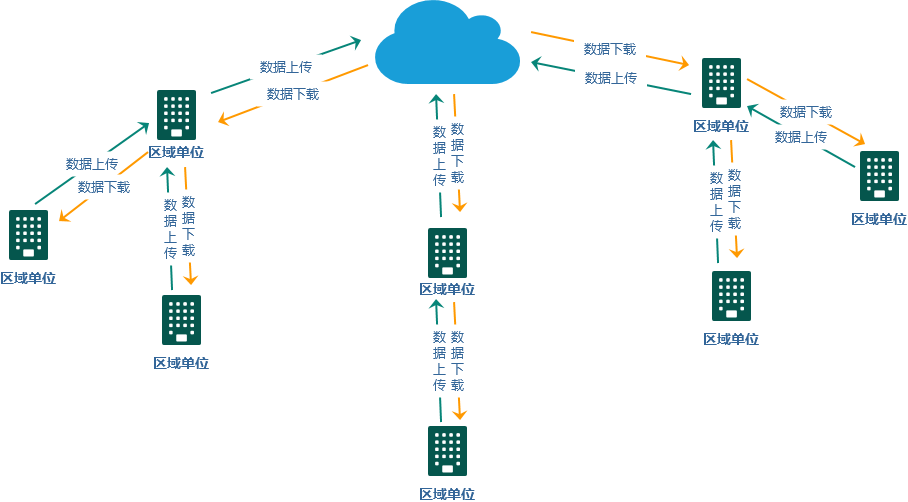 3、技术参数及性能指标3.1交直流电流源4相a.交流输出电流(RMS)：0-12.5A/相，四相并联: 0-50A。输出精度：0.1% (1-10A),<1mA (0-1000mA)。输出功率：≥50VA/相。输出频率：1-1000Hz。幅频特性：10Hz-65Hz范围幅值变化 ≤±0.1%；65Hz-450Hz范围幅值变化 ≤±0.2%；450Hz-1000Hz范围幅值变化 ≤±1%。第四相电流可设置为零序电流或任意设置。b.直流输出电流：0-6.25A/相，四相并联：0-25A。输出精度：0.2%(1-5A),<2mA (0-1000mA)。c.其他分辨率：1mA。四相有共用中性点的电流源。各相输出电流幅值、频率、相位独立调节。全量程长期连续输出。电流上升下降时间小于25µs。开路、过热、过载和失真自动检测保护。3.2交直流电压源4相a.交流输出电压(RMS): 0-125V/相，两相串联:0-250V。输出功率：≥30VA/相。输出精度：0.1%（2-120V）,<2mV (0-2000mV)。输出频率：1-1000Hz。幅频特性：10Hz-65Hz范围幅值变化 ≤±0.1%；65Hz-450Hz范围幅值变化 ≤±0.2%；450Hz-1000Hz范围幅值变化 ≤±0.5%。第四相电压可设置为零序电压或任意设置。b.直流输出电压：0-150V/相，两相串联:0-300V。输出精度：0.2%（5-150V）,<10mV (0-5000mV)。c.其他分辨率：1mV。四相有共用中性点的电压源。各相输出电压幅值、频率、相位独立调节。全量程长期连续输出。电压上升下降时间小于25µs。短路、过热、过载和失真自动检测保护。3.3相角相角范围：0°-360°。相角分辨率：0.001°。相角精度：误差≤±0.05°。3.4频率频率范围：1-1000Hz。频率精度：  10Hz≤f≤65Hz    误差≤±0.001Hz；65Hz＜f≤450Hz   误差≤±0.01Hz；450Hz＜f≤1000Hz 误差≤±0.02Hz。分辨率：1mHz。能叠加2-20次任意幅值的谐波及直流。3.5同步性电压电流同步性≤±2µs。3.6开入量与时间计量4对独立无极性输入端，空接点或0-250V电位。计时器范围： 1ms-9999.999s。时间精度：	 误差≤±1ms(1-1000ms)；误差≤±0.1%(1-9999.999s)。分辨率：1ms。3.7开出量4组可编程辅助空接点，其中2组为快速接点(响应时间<100us)。接点容量：0-250V，0.5A。3.8精确同步时间输入IRIG-B码精确同步时间输入。具有时钟信号中断时的精确守时功能。时间精确度：误差≤2μS。3.9操作界面内置工控机，不用外接计算机就能独立实现所有测试功能。运行Windows XPe嵌入式操作系统及Windows界面的测试软件。10.4吋1024ⅹ768ⅹ16b彩色液晶屏，触控板和键盘操作。2个USB接口，外接USB WIFI模块、USB 4G模块、USB LAN模块扩展通讯端口，也可外接键盘、鼠标操作，还可通过U盘交换数据和软件升级。配置网口，外接电脑调试仪器硬件。3.10 供电电源和环境要求 供电方式：内部锂电池供电，外接充电器输入100V~253VAC/0.5A、输出DC12V/2A充电； 工作时间：内部锂电池充满电，进行5A电流输出，持续工作时间不少于4小时，一般工况下的使用时间不少于8小时； 额定工作环境：-5℃~+40℃，湿度≤85%，无凝结； 存储环境要求：温度-30℃~+60℃，平均湿度≤80%，无凝结。3.11尺寸与重量360×245×155mm（W×H×D）。重约5.8kg。4、软件功能HDT-4415L便携式配电终端测试系统是可编程的智能化测试系统，根据测试功能编制相应的程序，测试仪就可以输出所需要的电流和电压来检测被测装置的某项性能。采用MS VC++和MS eVC编程，运行于WindowsXPe和WinXP/2K/7/8/10/11环境，图文并茂，使用方便，能方便地完成所有测试项目。HDT-4415L内置工控机上配置了两套功能强大的测试软件，能方便地完成所需要的测试项目： 1、HD_DPTS：配电终端电气性能和保护功能的通用测试；2、FA测试系统软件：作为馈线自动化FA测试系统的设备端（FA从机）实现馈线自动化联调。5、技术特点 5.1高性能平台 以高性能低功耗32位微处理器和WindowsXPe实时嵌入式操作系统为开发平台，综合使用了各种硬件、软件的前沿技术，具有高性能、高精度、高可靠性、高稳定性。 5.2轻巧易携本产品自带锂电池组，无需外电源供电，且产品体积小、重量轻，便于测试人员携带，方便现场测试。 5.3先进功放技术 先进的高精度线性功放技术全面提升了装置的功放系统，更有完善的各种防误操作、短路、外电冲击和温度超限等故障检测和保护功能，保障装置可稳定可靠的持续工作。开入通道独立无极性，能自动适应各种有源无源接点。5.4精确同步校时IRIG-B码精确时间同步及守时功能，可方便实现精准的远端同步触发输出对调，还能对测试仪系统时钟进行同步校时，持续进行波形和相角的精确同步调整，保证波形的连续、均匀、同步。5.5智能散热 本产品的散热采用了智能风速调整，风量由机箱内的温度传感器控制。正常工作时风扇低速或不运行以保持工作环境安静，当机箱内的温度达到50℃以上时，风扇转速自动加快以提高散热能力。本产品精心的结构设计和散热设计，不仅使装置具有重负载、大电流、长时间的工作能力，而且大大提高了其运行的稳定性与可靠性。 5.6人性化的操作界面设计 提供了亲切熟悉的真正的工业化Windows界面，配置大彩屏、触控板和键盘，如同笔记本电脑一样操作方便，内置USB接口外接USB WIFI模块、USB 4G模块、USB LAN模块扩展通讯端口，也可用优盘方便升级软件和交换数据或外接鼠标、键盘操作。5.7丰富测试功能 既有富有特色、简洁方便的配电终端电气性能和保护功能的通用测试功能，又能在云平台的支持下对配电终端进行馈线自动化联调。江西华东电气有限公司